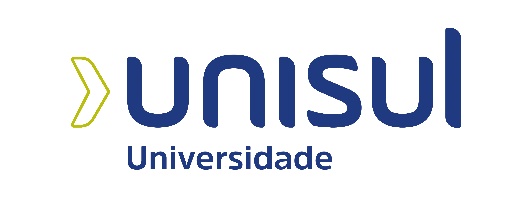 título do resumo expandido:subtítulo do RESUMO EXPANDIDONome Completo do Autor do Resumo ExpandidoNome Completo do Orientador do Resumo Expandidopalavras-chave:Palavra 1. Palavra 2. Palavra 3.introduçãoTexto. materiais e métodosTexto. resultadosTexto. discussãoTexto. referênciasTexto da primeira referência.fomentoTexto.